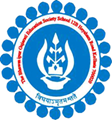 THE BGES SCHOOL (ICSE)	12B, HEYSHAM ROADKOLKATA- 700020LIST OF STUDENTS AND BOOKS OVERDUE FOR RETURN BEING CHARGED LATE FEES AS ON TUESDAY 16TH  Aug’2022.LIBRARIANNikhil Nandy16/08/2022ISSUE DATERETURN DATEBOOK NAMEREGN NO.STUDENT’S NAMECLASS25-07-202209-08-2022THE OATH OF THE VAYUPUTRAS3570SHREYA SAHAVII25-07-202209-08-2022PERCY JACKSON THE LAST OLYMPIAN2800ARIZ ALAMVI25-07-202209-08-2022GOOSEBUMPS2817AVNI SHETHVII29-07-202213-08-202210 JUNIOR CLASSICS2856HRIDAYVEER SINGHVI29-07-202213-08-2022LOOKING FOR ALASKA3480DHANISH MANEKVII